Appel d’offre n° DTRT-01-2024Fête de la Science 2024 en Polynésie françaiseFormulaire de RéponseRESPONSABLE DU PROJETNom et Prénom du responsable de projet :Téléphone :Mail :L’ENTITE porteuse du projetNom de l’entité :Statut : Nom et Prénom du responsable de l’entité : Téléphone :Mail :Présentation de l’entité (10 lignes max) :Réalisations passées pour la fête de la Science (10 lignes max) : CV des Responsables opérationnels (CV) PARTENAIRES ENVISAGESRésumé du projet (objectifs, stratégie, résumé du plan d’action) Une page A4 maximumPrésentation détaillée du plan d’action Description des actions, moyens humains, matériels et techniques mobilisés prévues dans le cadre du projet.Stratégie de communication envisagée10 lignes maximumBudget prévisionnel détaillé et équilibréLe budget peut être soumis dans un fichier séparé.Indicateurs permettant d’évaluer l’atteinte des objectifs de la FDS 2024incluant les modalités de collecte de l’information renseignant ces indicateurs.Ne pas oublier de joindre au dossier de candidature-	un courrier de demande officielle d’organisation de l’évènement (avec en référence cet appel à projet n° DTRT-01-2024) ;-	des lettres d’engagement des éventuels partenaires et sponsors ;-	la copie de la convention passée entre le porteur de projet et un prestataire, si le porteur de projet souhaite déléguer tout ou partie de l’organisation de l’évènement et précisant le contenu de sa prestation.-	Un budget prévisionnel (s’il n’est pas présenté directement dans le formulaire)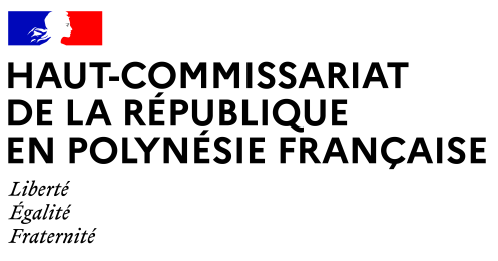 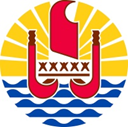 MINISTERE
DE L'AGRICULTURE,
DES RESSOURCES MARINES,
en charge de l’alimentation
et de la recherche